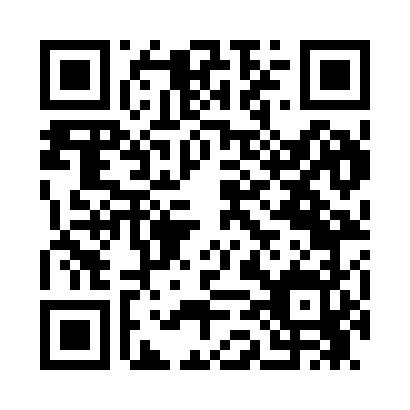 Prayer times for Leiterville, Montana, USAMon 1 Jul 2024 - Wed 31 Jul 2024High Latitude Method: Angle Based RulePrayer Calculation Method: Islamic Society of North AmericaAsar Calculation Method: ShafiPrayer times provided by https://www.salahtimes.comDateDayFajrSunriseDhuhrAsrMaghribIsha1Mon3:465:441:335:429:2111:192Tue3:475:451:335:429:2111:183Wed3:485:451:335:439:2011:184Thu3:495:461:335:439:2011:175Fri3:505:471:335:439:2011:166Sat3:515:471:335:439:1911:157Sun3:525:481:345:439:1911:148Mon3:545:491:345:439:1811:139Tue3:555:501:345:439:1811:1210Wed3:565:501:345:429:1711:1111Thu3:585:511:345:429:1711:1012Fri3:595:521:345:429:1611:0913Sat4:005:531:345:429:1511:0814Sun4:025:541:345:429:1511:0615Mon4:035:551:355:429:1411:0516Tue4:055:561:355:429:1311:0417Wed4:075:571:355:419:1211:0218Thu4:085:581:355:419:1111:0119Fri4:105:591:355:419:1110:5920Sat4:116:001:355:419:1010:5821Sun4:136:011:355:419:0910:5622Mon4:156:021:355:409:0810:5423Tue4:166:031:355:409:0710:5324Wed4:186:041:355:409:0610:5125Thu4:206:051:355:399:0410:4926Fri4:226:061:355:399:0310:4827Sat4:236:071:355:389:0210:4628Sun4:256:081:355:389:0110:4429Mon4:276:101:355:389:0010:4230Tue4:286:111:355:378:5810:4031Wed4:306:121:355:378:5710:38